Having trouble viewing this message? View it as a webpage. You are subscribed to updates from the Cybersecurity and Infrastructure Security Agency (CISA)
Manage Subscriptions  |  Privacy Policy  |  HelpConnect with CISA:
Facebook  |  Twitter  |  Instagram  |  LinkedIn  |   YouTubeThis email was sent to Email Address using GovDelivery Communications Cloud, on behalf of: Cybersecurity and Infrastructure Security Agency · 707 17th St, Suite 4000 · Denver, CO 80202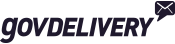 